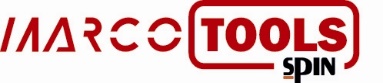 Арт. 01.000.224Генератор озона.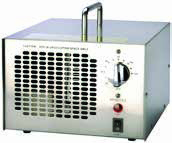 Предназначен для антисептической обработки салонов и систем кондиционирования автомобилей, а также помещений различного назначения.Как это работает?Основные конструктивные элементы озонатора - это электроды, источник высокого напряжения и устройство для подачи воздуха (вентилятор). Источник высокого напряжения (до нескольких десятков киловольт) подключается к электродам, между которыми образуется электрический разряд. В зазор между электродами нагнетается воздух, который под действием тихого электрического разряда преобразуется в озон (O3).Озон (O3) представляет из себя газ со специфическим свежим запахом, молекулы которого состоят из трех атомов кислорода. Благодаря крайне высокой окислительной способности, значительно превосходящей окислительную способность двухатомного кислорода, озон обладает мощными антисептическим свойствами и способен уничтожать микробы, бактерии, плесень, грибки и вирусы. Озон, помимо прекрасных антисептических свойств, обладает также способностью очищать воздух и полностью устранять неприятные запахи. Озон эффективен против табачного дыма и застарелого запаха табака, при этом, благодаря высокой проникающей способности по сравнению с капельно распыляемыми химическими препаратами, он отлично справляется с устранением запахов при обработке текстиля (одежда, обивка мебели и т.д.). При этом, благодаря невысокой химической стабильности, озон достаточно быстро распадается до безвредных для человека и животных соединений и кислорода, в связи с чем после обработки достаточно проветрить помещение, после чего в нем можно находится без вреда.ПреимуществаПолностью устраняет неприятные запахи в различных помещениях (автомобили, яхты, жилые и офисные помещения, холодильные камеры, прилавки и т.д.)Эффективен против запаха табака.Эффективен против запахов пищи и животных.Может быть использован для обработки одежды, мебели, предметов интерьера.Быстро и эффективно уничтожает микробы, бактерии, плесень, грибки, вирусы и т.д.Нет необходимости в регулярном обслуживанииНе используются дорогостоящие химические расходные материалыСебестоимость обработки близка к нулю.Полная безопасность и отсутствие остаточных химических соединений в воздухе после обработки, т.к. озон быстро распадается, превращаясь в кислород (O2)Основные характеристикиSpin01.000.224Производительность по озону (г/ч)3,5-7Длительность программ обработки (таймер), мин10-120Напряжение питания, В220Габаритные размеры, мм210х180х260Мощность, Вт100Производительность вентилятора, м3/мин2-4Масса, кг2,9